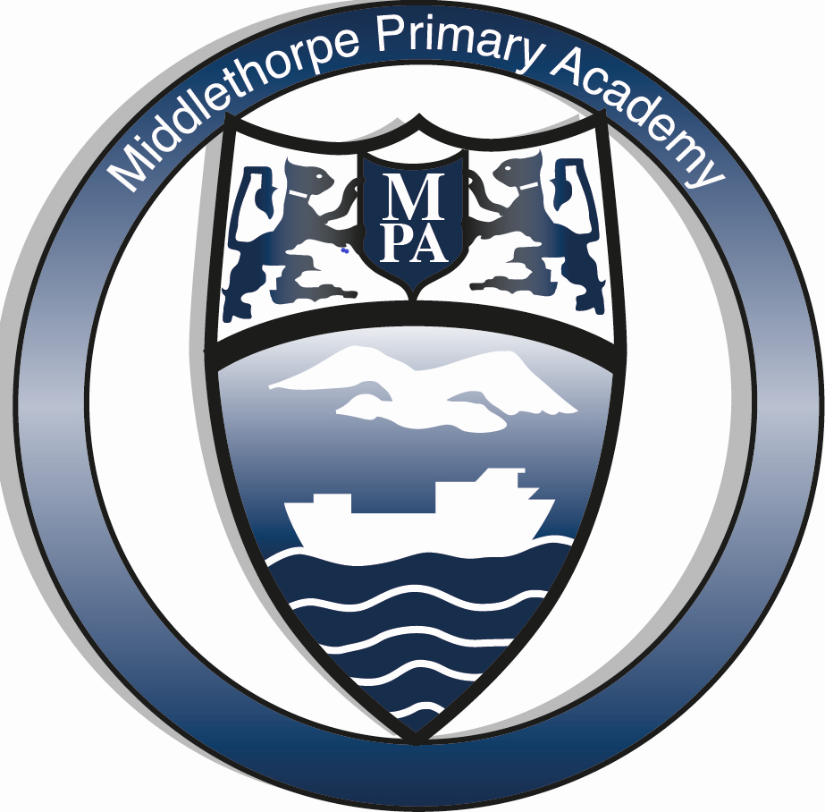 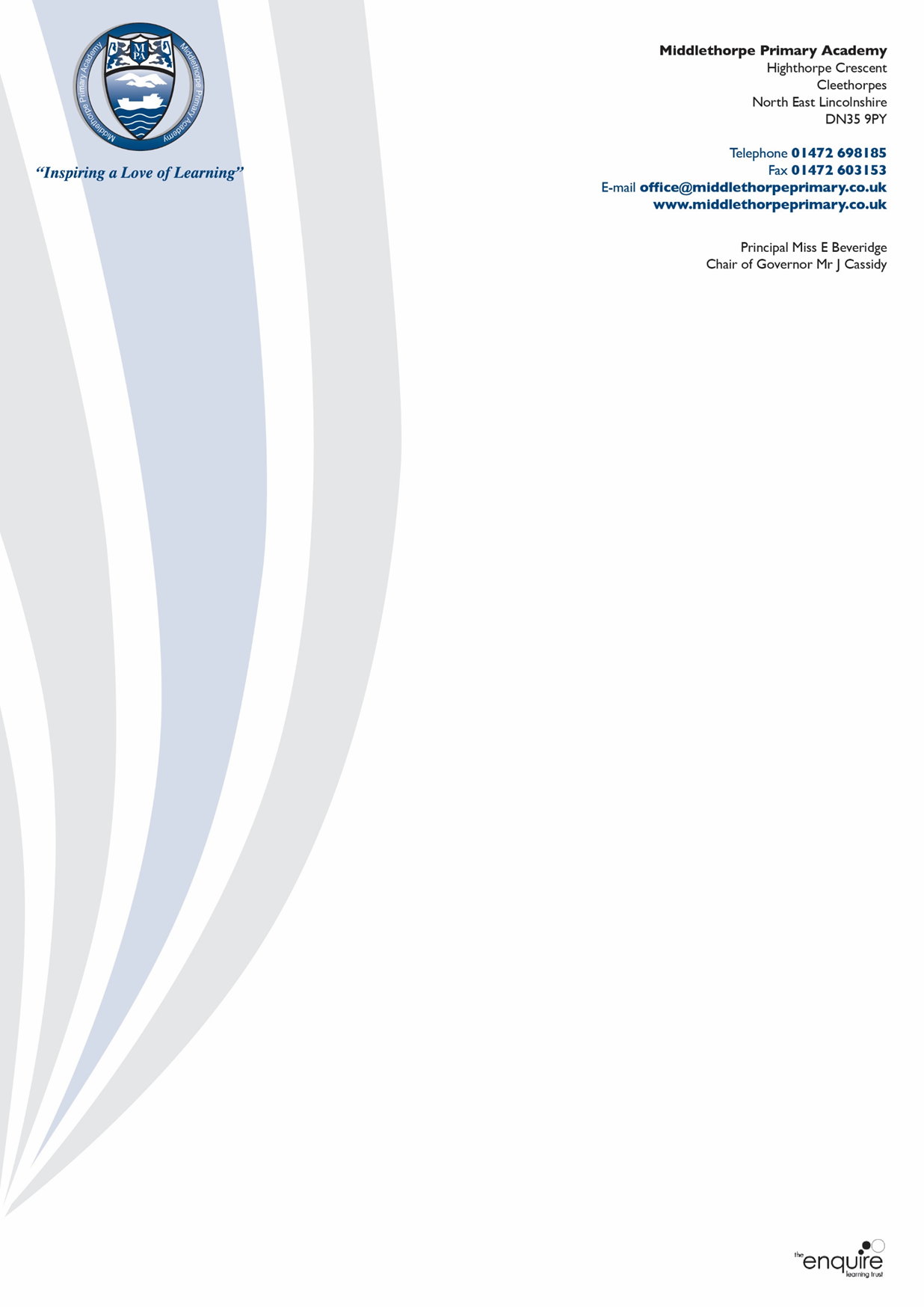 NURSERY ADMISSIONS POLICYRationaleAdmission to the Nursery at Middlethorpe Primary Academy is determined by Academy Improvement Committee.  This admissions policy does not apply to the admission of pupils into the Academy (Reception (F2) to Year 6).  NELC Local Authority is responsible for admissions to a Primary Academy such as this.IntroductionThe Academy Improvement Committee has agreed this Nursery admission policy so that in the event of there being more requests for Nursery places than are available, there are fair and transparent admission criteria in place.There are 26, fte places available for 3 year olds and 8 part-time places available for 2 year olds at our Nursery.  These are available for 15 hour funded places and 30 hour funded places available for 3 year olds (depending if the criteria is met for 30 hours)Parents/Carers who are eligible for 30 hour weekly Early Education provision can apply by visiting: www.childcarechoices.gov.uk. Parents/Carers will be eligible if:You, and any partner, must each expect to earn (on average) at least £131 per week (equal to 16 hours at the National Minimum or Living Wage). If you, or your partner, are on maternity, paternity or adoption leave, or you're unable to work because you are disabled or have caring responsibilities, you could still be eligible.You can't get 30 hours free childcare if either you, or your partner, each individually expect to earn £100,000 or more. Children can use their funded 30 hours over the maximum of 2 settings.  Nurseries do not have catchment areas in the same way as schools, so once places are full, the Academy will signpost parents to other providers.  This could be a Children’s Centre or another primary school/academy with a Nursery.Parents and carers should approach the Academy main office directly if they would like their child to attend our Nursery and complete an application form.  The Academy maintains a waiting list for Nursery places.  Early registration of interest will not, however, guarantee a place in the Nursery.  If a child gets a place in the Nursery at the Academy, it does not automatically follow that he/she will get a place (admission to Reception (F2) in the Academy.  Equally, due to parental preference, there are children who will apply for an Academy place (Reception (F2) who have not attended our Nursery.     Nursery places at Middlethorpe Primary Academy’s Nursery are open to all children, irrespective of where they live. Reception (F2) places at the Academy must be applied for through the separate process for School Admission facilitated by NELC Local Authority.  Full details of the School Admission process can be found on their website https://www.nelincs.gov.uk/schools-and-education/school-admissions/.  In addition, there is a direct link to this on our Academy’s website https://middlethorpeblogs.net/parents/admissions .Parents and carers do not have a statutory right to appeal to an independent appeal panel in relation to Nursery Admissions.  It is therefore important that our Nursery Admissions decisions can be justified by reference to our agreed criteria.  Criteria for admission to the Nursery 3 year old places - A child can be considered for a place in the Nursery from the start of the term following their third birthday.  This place will normally be for between three to five terms prior to entry into a mainstream school. 2 year old places - A child can be considered for a place in the Nursery if they are in receipt of 2 year old funding after their 2nd birthday.The following criteria for admission will be applied in the event of there being more requests for places than those available, places will be offered to children in the following priority order:A	SEN, LAC, post LAC or other social or emotional needsB	Children who have a brother or sister who are already at the AcademyC	Children whose main residence is in the catchment areaD	Children of staff employed by the AcademyE	Distance to the academy from the home address  F	All other children whom places have been requestedConclusionThis Nursery admissions policy will ensure that places in our Nursery are allocated fairly.  It will be reviewed as part of the Academy’s self-evaluation programme unless changes to statutory requirements necessitate an earlier review.  Appendix 1:    Admission CriteriaThese examples are not in priority order.A   	Examples of special educational needs might include:Emotional and behavioural problemsHearing difficultiesLack of personal interaction and stimulationPhysical difficultiesSpeech and language problemsVisual difficulties   	 Examples of social needs might include:Children who were multiple births (twins, triplets)A child with a confined play spaceA child in a family of four or more childrenA child in the sole care of grandparentsA child who has two or more siblings under four years of ageA child on the child protection registerA child of parents with disabilitiesA child with English as an Additional Language (EAL)A child who is in the care of the Local Authority e.g. in foster careA child who has been adopted from careB  	Children who have a brother or sister (including children living as siblings in thesame family unit) on the school roll who will still be attending Middlethorpe Primary Academy in the following academic year.C   	Pupils whose main residence is within the catchment area.  Parents can view each academy catchment area through their local authority website. D   	Children of staff employed by the AcademyE	Distance will be measured by straight line distance as calculated electronically to three figures after the decimal point (eg 1.543 miles) by N E Lincolnshire local authority school admission team from the Post Office Address Point of the home to the Post Office Address Point of the AcademyF	All other children for whom places have been requested.Appendix 2:    Additional Paid Sessions & ChargesAll children are entitled to 15 hours weekly Universal Early Education.  Some parents are entitled to 30 hours.  This does not cover provision for lunchtimes. All children accessing 30 hours provision need to bring a packed lunch or pay for a school meal (£2.25 per day).  Depending on availability, parents are able to purchase additional Nursery sessions; this is currently charged at £13.50 per session (3 hour session).If your child is not collected from nursery on time they will automatically be taken to Busy Bees’.  The chargeable rate will be £4.50 per hour.Wrap around care is available for 3 year olds only as follows:Breakfast club			-	8.00am – 8.45am Monday to Friday					£2 per child (£1.50 for second child)					Price includes cereals, toast and fruit juiceBusy Bee’s after school club	-	3.30pm – 5.30pm Monday to Thursday					3.30pm – 5.00pm Friday					Price includes a drink and a snackBooking forms are required if you want to attend any sessionIf you require regular this needs completing on the booking formTo cancel sessions the office must be notifiedIf you want to book a one off session you must contact the office on the dayDURATIONCOST FOR 1 CHILDCOST FOR SIBLING15 minutes£0.75£0.2530 minutes£1.50£0.501 hour£3.00£2.001 ½ hours£4.50£3.502 hours£6.00£5.00